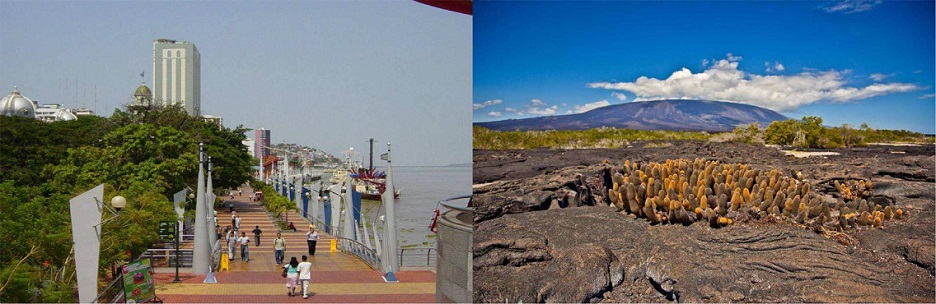 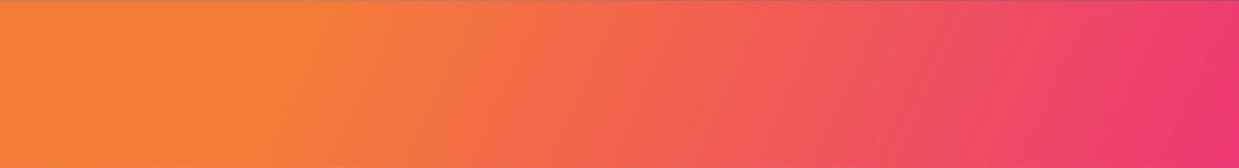 VALIDEZ10 enero al 15 diciembre de 2024. SALIDAS: DIARIAS.NUESTRO PROGRAMA INCLUYETraslados Aeropuerto - Hotel - Aeropuerto en Guayaquil02 noches de alojamiento en Guayaquil con desayunosCity Tour (opera en la mañana)Traslado aeropuerto Baltra / hotel en Puerto Ayora, visitando en la ruta la parte alta de la Isla Santa Cruz (Túneles de lava y reserva de tortugas) y Visita a la Estación Científica Charles Darwin (Traslado opera diario a las 13h00) **Se podrá operar traslados sin visitas y sin guía en los siguientes horarios: 10h00 y 15h00** (previa solicitud).4 noches de alojamiento en las Galápagos (Puerto Ayora – Isla Santa Cruz) con desayunosExcursión a Playa Tortuga Bay & Tour en yate por la bahía  2 Excursiones full day en yate a una de las siguientes islas (con almuerzo incluido): Bartolomé & Bahía Sullivan, Seymour & Bachas, Plazas & Punta Carrión, Santa Fe o similares. Traslado hotel / aeropuerto con parada en los cráteres “Los Gemelos” (Traslado opera diario a las 07h00, 09h00 y 12h00). Incluye solo transporteImpuestos Hoteleros.TARIFAS**Precio por pax en USD**ITINERARIODÍA 1 GUAYAQUILLlega a la ciudad de Guayaquil y traslado a su hotel. Alojamiento.DÍA 2 GUAYAQUILDesayuno en el hotel. City Tour Guayaquil. Recorrido por las principales calles y avenidas de la ciudad, visita al parque Simón Bolívar, El Malecón 2000, los muelles y la Rotonda, con las estatuas de Bolívar y San Martín. Visita al barrio Colonial de Las Peñas, donde se podrá admirar su arquitectura en madera y donde muchas de sus casas son galerías de arte, se apreciará una hermosa vista panorámica de Guayaquil y del Río Guayas desde el fuerte Santa Ana. (Opera en la mañana).DÍA 3 GUAYAQUIL / GALÁPAGOSDesayuno en el Hotel. Traslado Hotel / Aeropuerto, para tomar el vuelo (no incluido) a las Galápagos.Recepción en el aeropuerto de Baltra y traslado en buses públicos hasta el muelle del canal de Itabaca, para cruzar en ferry de servicio público a la Isla Santa Cruz, donde un transporte estará esperándolos para trasladarlos hasta Puerto Ayora, zona donde se encuentran los hoteles de esta isla. En la vía, tendrán la oportunidad de conocer los túneles de lava y una reserva de tortugas gigantes. Visita a la estación Científica Charles Darwin, donde podrá conocer más sobre las Islas Galápagos, las especies que en ella habitan, su formación y evolución, los programas de conservación y observar algunas tortugas Gigantes en cautiverio. (Traslado opera diario a las 13h00). Alojamiento.**Se podrá operar traslados sin visitas y sin guía en los siguientes horarios: 10h00 y 15h00** (previa solicitud)DÍA 4 GALÁPAGOSDesayuno en el hotel. En la mañana (8h00) excursión a Playa Tortuga Bay, al final de una caminata de aproximadamente 40 minutos llegaremos a esta playa, una de las más hermosas en las Galápagos, de arena blanca y manglares verdes. En “playa mansa” podremos nadar y disfrutar de una mañana de playa.  Tiempo libre para almorzar. Por la tarde (14h00) tour en yate por la bahía, para conocer “La Lobería” llamada así debido a los lobos marinos que aquí se ubican. En este lugar se podrá realizar snorkel. Continuando con el recorrido nos dirigimos al “Canal del Amor”, un lugar donde la naturaleza nos deja admirar su belleza. Al final de este canal, a pocos metros, nos encontramos con un mirador donde se podrán observar tiburones de aleta blanca; tras una corta caminata podremos observar iguanas marinas en la llamada “Playa de los Perros”. Punta Estrada también será visitada. Retorno al muelle.  Alojamiento*Nota: la embarcación usada en esta excursión es un bote motor con capacidad para 16 pasajerosEl recorrido de este día se opera únicamente Lunes, Miércoles, Viernes y Domingos.DÍA 5 GALÁPAGOSDesayuno en el hotel. Excursión en yate a una de las siguientes islas: Bartolomé & Bahía Sullivan, Seymour & Bachas, Plazas & Punta Carrión, Santa Fe o similares. Retorno a Puerto Ayora. Alojamiento.** Operación de tours en Galápagos, están sujetos a disponibilidad de espacios y a cambio de itinerarios, días de salida, etc. Por condiciones climáticas, operativas y logísticas. Se garantiza el número de excursiones y visitas a realizar, pero no el itinerario o lugar de visita específico. DÍA 6 GALÁPAGOSDesayuno en el hotel. Excursión en yate a una de las siguientes islas: Bartolomé & Bahía Sullivan, Seymour & Bachas, Plazas & Punta Carrión, Santa Fe o similares. Retorno a Puerto Ayora. Alojamiento.** Operación de tours en Galápagos, están sujetos a disponibilidad de espacios y a cambio de itinerarios, días de salida, etc. Por condiciones climáticas, operativas y logísticas. Se garantiza el número de excursiones y visitas a realizar, pero no el itinerario o lugar de visita específico. DÍA 7 GALÁPAGOSDesayuno en el Hotel. Traslado Hotel en Puerto Ayora / Aeropuerto de Baltra, para tomar su vuelo a Quito o Guayaquil. Se los recogerá en el hotel para trasladarlos hasta el Canal de Itabaca, donde deberán cruzar en ferry de servicio público hasta la Isla Baltra, para tomar los buses públicos que los llevarán hasta el aeropuerto. En la ruta del hotel hacia el canal, tendrán la oportunidad de hacer una breve parada en los cráteres “Los Gemelos”, hoyos cratéricos formados por el colapso o hundimiento de materiales, rodeados de bosque de scalesias.  Incluye solo transporteINFORMACIÓN ADICIONALSalidas Diarias. Servicios en compartido. Favor consultar precios para paquete en servicio privado.Ruta Aérea Quito o Guayaquil / Baltra / Quito o Guayaquil es mandataria para todos los programas "Galápagos Hotel & Yate"Programas a Galápagos no incluyen Impuestos del Parque Nacional Galápagos US$50.00 (Pacto Andino y Mercosur) US$100.00 (Resto de Países) ni Tarjeta de tránsito TCT US$20.00Se consideran niños de 3 a 11 años de edad, los mismos que siempre pagarán por los servicios terrestres. Los servicios hoteleros dependen de cada hotel.Los servicios hoteleros dependen de cada hotel.Los servicios pueden cambiar por cuestiones climáticas o de fuerza mayor.En caso de fuerza mayor se podrá usar un hotel de la misma categoría.Valores para pasajeros individualesSujetos a disponibilidad al momento de reservar y a cambios sin previo avisoTarifa de programas solo válido para fechas indicadas, no aplica para festividades locales, navidad, año nuevo y otras indicadas por el operador.El programa está cotizado en la categoría habitación más económica del hotel, para categorías superiores cotizar.Traslados señalados desde aeropuerto en servicio regular.Posibilidad de reservar excursiones, entradas y ampliar las coberturas del seguro incluido. Consulta condiciones.Este programa no incluye ticket aéreo ni impuestos aéreos.IMPORTANTE: Tomar en cuenta la siguiente información de horarios para los traslados IN/OUT en Santa CruzTraslado Aeropuerto Baltra / Hotel Isla Santa Cruz, una vía incluye visitas. Opera todos los días a las 12h45 pm.Traslado Hotel Isla Santa Cruz / Aeropuerto Baltra, una vía incluye visita a Cráteres “Los Gemelos”. Recargo por traslado Aeropuerto / Hotel en Galápagos, para vuelos después de las 12h30 pm: US$50 por personaRecargo por traslado Hotel / Aeropuerto en Galápagos, para vuelos saliendo antes de las 10h30am: US$50 por persona.Excursión de día completo en yate puede ser cambiada por Scuba Diving Tour con un recargo de US$194 (licencia PADI es requerida, incluye 2 inmersiones y box lunch)Excursiones de día completo en yate no son recomendadas para niños menores de 5 años, personas de la tercera edad, mujeres embarazadas o personas con movilidad limitada.Excursiones Full Day en yate podrán ser vendidas únicamente como parte de un programa con alojamiento.Excursiones en Galápagos de los programas Hotel & Yate, están sujetas a disponibilidad de espacios y cambio de itinerarios por condiciones climáticas y permisos de navegación.Servicios y alojamiento, serán prestados en Isla Santa Cruz (Aeropuerto de Baltra GPS)Tarifas no aplican para Feriados, por favor confirmar Tarifas y CondicionesPOLITICAS DE CANCELACIÓNPor los conceptos que a continuación se indican:Cancelaciones y/o cambios con menos de 10 días aplica penalidades, las mismas pueden estar sujetas a penalidad de acuerdo con la temporada, hotel y/o destino.No show o no presentación por parte del pasajero aplicara cargos o pago del importe total del viaje, abonando, en su caso, las cantidades pendientes, salvo acuerdo de las partes en otro sentido.GuayaquilGalápagosCategoríaVigencia 2024SingleDobleTripleNiñosBoutique PresidenteColomaEconómica10 Ene a 15 Dic2.1391.8481.7631.516Galería Exe MangingDeja VuTurista11 Ene a 15 Dic2.2751.9501.8331.556PalaceLa IslaTur. Superior12 Ene a 15 Dic2.8112.1821.9951.556Courtyard By Marriott IkalaPrimera13 Ene a 15 Dic3.2082.3572.2301.774RadissonSolymarPrim. Superior14 Ene a 15 Dic3.8432.6122.3391.642WyndhamRoyal PalmLujo15 Ene a 15 Dic4.5943.0952.7331.920